Claim Form / Tax Invoice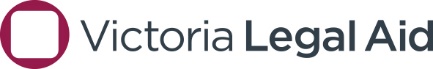 Private Practitioner Duty Lawyer Conflict Scheme  Legal Aid (ABN: 42335622126)Brief outline of work performed:This claim cannot be paid unless BOTH sides of the form have been fully completedThis claim cannot be paid unless BOTH sides of the form have been fully completedThis claim cannot be paid unless BOTH sides of the form have been fully completedThis claim cannot be paid unless BOTH sides of the form have been fully completedThis claim cannot be paid unless BOTH sides of the form have been fully completedThis claim cannot be paid unless BOTH sides of the form have been fully completedThis claim cannot be paid unless BOTH sides of the form have been fully completedThis claim cannot be paid unless BOTH sides of the form have been fully completedThis claim cannot be paid unless BOTH sides of the form have been fully completedThis claim cannot be paid unless BOTH sides of the form have been fully completedPractitioner name:Practitioner name:Court location:Firm (office) name:Firm (office) name:Date of service:ABN:ABN:*Time worked:___     ___H:___     ___M___     ___H:___     ___M___     ___H:___     ___M*Time worked instruction*Time worked instruction*Time worked instruction*Time worked instruction*Time worked instruction*Time worked instruction*Time worked instruction*Time worked instruction*Time worked instruction*Time worked instructionTime spent on allocated matters Round up or down to nearest 15 mins. Do not include time spent on other tasks – such as lunch breaks, privately funded matters, matters funded under a grant of legal assistance.Time spent on allocated matters Round up or down to nearest 15 mins. Do not include time spent on other tasks – such as lunch breaks, privately funded matters, matters funded under a grant of legal assistance.Time spent on allocated matters Round up or down to nearest 15 mins. Do not include time spent on other tasks – such as lunch breaks, privately funded matters, matters funded under a grant of legal assistance.Time spent on allocated matters Round up or down to nearest 15 mins. Do not include time spent on other tasks – such as lunch breaks, privately funded matters, matters funded under a grant of legal assistance.Time spent on allocated matters Round up or down to nearest 15 mins. Do not include time spent on other tasks – such as lunch breaks, privately funded matters, matters funded under a grant of legal assistance.Time spent on allocated matters Round up or down to nearest 15 mins. Do not include time spent on other tasks – such as lunch breaks, privately funded matters, matters funded under a grant of legal assistance.Time spent on allocated matters Round up or down to nearest 15 mins. Do not include time spent on other tasks – such as lunch breaks, privately funded matters, matters funded under a grant of legal assistance.Time spent on allocated matters Round up or down to nearest 15 mins. Do not include time spent on other tasks – such as lunch breaks, privately funded matters, matters funded under a grant of legal assistance.Time spent on allocated matters Round up or down to nearest 15 mins. Do not include time spent on other tasks – such as lunch breaks, privately funded matters, matters funded under a grant of legal assistance.Time spent on allocated matters Round up or down to nearest 15 mins. Do not include time spent on other tasks – such as lunch breaks, privately funded matters, matters funded under a grant of legal assistance.Duty lawyer services providedDuty lawyer services providedDuty lawyer services providedDuty lawyer services providedDuty lawyer services providedDuty lawyer services providedDuty lawyer services providedDuty lawyer services providedDuty lawyer services providedDuty lawyer services providedIndicate the total number of clients seen and total time spent providing services for each client type, court type and work type.Indicate the total number of clients seen and total time spent providing services for each client type, court type and work type.Indicate the total number of clients seen and total time spent providing services for each client type, court type and work type.Indicate the total number of clients seen and total time spent providing services for each client type, court type and work type.Indicate the total number of clients seen and total time spent providing services for each client type, court type and work type.Indicate the total number of clients seen and total time spent providing services for each client type, court type and work type.Indicate the total number of clients seen and total time spent providing services for each client type, court type and work type.Indicate the total number of clients seen and total time spent providing services for each client type, court type and work type.Indicate the total number of clients seen and total time spent providing services for each client type, court type and work type.Indicate the total number of clients seen and total time spent providing services for each client type, court type and work type.MAGISTRATES’ COURT – Summary CrimeMAGISTRATES’ COURT – Summary CrimeMAGISTRATES’ COURT – Summary CrimeMAGISTRATES’ COURT – Summary CrimeMAGISTRATES’ COURT – Summary CrimeMAGISTRATES COURT- Family ViolenceMAGISTRATES COURT- Family ViolenceMAGISTRATES COURT- Family ViolenceMAGISTRATES COURT- Family ViolenceMAGISTRATES COURT- Family ViolenceAppearancesAppearancesAppearancesNo. clientsDurationAppearancesAppearancesAppearancesNo. clientsDurationBailBailBailMentionMentionMentionMentionMentionMentionInterim hearingInterim hearingInterim hearingPleaPleaPleaDirections hearing Directions hearing Directions hearing Other:	Other:	Other:	HearingHearingHearingNon appearancesNon appearancesNon appearancesOther:	Other:	Other:	Information onlyInformation onlyInformation onlyNon appearancesNon appearancesNon appearancesProcedural advice onlyProcedural advice onlyProcedural advice onlyInformation onlyInformation onlyInformation onlyLegal advice onlyLegal advice onlyLegal advice onlyProcedural advice onlyProcedural advice onlyProcedural advice onlyCase conferenceCase conferenceCase conferenceLegal advice onlyLegal advice onlyLegal advice onlyTOTALTOTALTOTALTOTALTOTALTOTALCHILDREN’S COURT – Summary CrimeCHILDREN’S COURT – Summary CrimeCHILDREN’S COURT – Summary CrimeCHILDREN’S COURT – Summary CrimeCHILDREN’S COURT- Family ViolenceCHILDREN’S COURT- Family ViolenceCHILDREN’S COURT- Family ViolenceCHILDREN’S COURT- Family ViolenceCHILDREN’S COURT- Family ViolenceAppearancesAppearancesAppearancesNo. clientsDurationAppearancesAppearancesAppearancesNo. clientsDurationBailBailBailMentionMentionMentionInterim hearingInterim hearingInterim hearingInterim hearingInterim hearingInterim hearingMentionMentionMentionDirections hearing Directions hearing Directions hearing ROPESROPESROPESHearingHearingHearingPleaPleaPleaOther:	Other:	Other:	Other:	Other:	Other:	Non appearancesNon appearancesNon appearancesInformation onlyInformation onlyInformation onlyProcedural advice onlyProcedural advice onlyProcedural advice onlyLegal advice onlyLegal advice onlyLegal advice onlyTOTALTOTALTOTALTOTALTOTALTOTALNumber of Indigenous clients:         
(All lists)Number of Indigenous clients:         
(All lists)Number of Indigenous clients:         
(All lists)Number of Indigenous clients:         
(All lists)Number of Indigenous clients:         
(All lists)Number of child clients:        
(Family Violence Lists)Number of child clients:        
(Family Violence Lists)Number of child clients:        
(Family Violence Lists)Number of child clients:        
(Family Violence Lists)Number of child clients:        
(Family Violence Lists)Private Practitioner Duty Lawyer declaration Private Practitioner Duty Lawyer declaration I declare that:	I provided the duty lawyer services recorded on this form, under the Legal Aid Act 1978 AND	I have completed a duty lawyer record for each service provided. I will manage the records in accordance with the requirements set out on Victoria Legal Aid’s Payments and records management for private practitioner duty lawyers web page and agree to make them available for inspection by Victoria Legal Aid on request AND	I attach the completed Certificate of Authorisation to verify allocation of matters.
Amount claimed including GST $     	($175.00 per hour to a maximum of three hours if only one matter allocated, or otherwise up to six hours – as from 1 Jan 2024)

($438.00 maximum rate if only one matter allocated in Children’s Court Family Division – as from 1 Jan 2024)Private Practitioner’s signature:	Date of issue:      I declare that:	I provided the duty lawyer services recorded on this form, under the Legal Aid Act 1978 AND	I have completed a duty lawyer record for each service provided. I will manage the records in accordance with the requirements set out on Victoria Legal Aid’s Payments and records management for private practitioner duty lawyers web page and agree to make them available for inspection by Victoria Legal Aid on request AND	I attach the completed Certificate of Authorisation to verify allocation of matters.
Amount claimed including GST $     	($175.00 per hour to a maximum of three hours if only one matter allocated, or otherwise up to six hours – as from 1 Jan 2024)

($438.00 maximum rate if only one matter allocated in Children’s Court Family Division – as from 1 Jan 2024)Private Practitioner’s signature:	Date of issue:      Before certifying payment:  Confirm a fully completed Certificate of Authorisation is attached.   Confirm the Certificate matches the Daily Allocation Sheet.Name of officer certifying payment:	       Copy with Certificate of Authorisation please returnDate payment certified:		/	/ 20	Date scanned: 		/	/ 20	